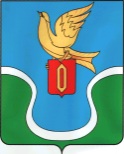                                            ГОРОДСКАЯ ДУМАМУНИЦИПАЛЬНОГО ОБРАЗОВАНИЯ        «ГОРОДСКОЕ ПОСЕЛЕНИЕ            «ГОРОД ЕРМОЛИНО»                                            КАЛУЖСКАЯ ОБЛАСТЬ                                                                                      РЕШЕНИЕ« 02 » декабря  2021г.                                                                                                  № 97«Об утверждении плана приватизациимуниципального имущества МО«Городское поселение «Г. Ермолино» на 2022 г.»В соответствии с Федеральным законом № 131 – ФЗ от 06.10.2003 года «Об общих принципах организации местного самоуправления в Российской Федерации», Уставом муниципального  образования «Городское поселение «Город Ермолино», на основании обращения Главы администрации, Городская Дума МО «Городское поселение «Г. Ермолино»,РЕШИЛА:1. Утвердить план приватизации муниципального имущества муниципального образования «Городское поселение «Город Ермолино» на 2022г., согласно приложению № 1. 2. Поручить администрации муниципального образования «Городское поселение «Город Ермолино» провести оценку имущества, указанного в приложении к плану приватизации.3. Решение вступает в силу с момента принятия, подлежит опубликованию в СМИ и размещению на официальном сайте администрации в сети Интернет.Глава МО «Городское поселение                                       «Город   Ермолино»                                                                Е.А. Самокрутова                                          Отп. 7 экз.3 – в дело 1 – админ. ГП «Г. Ермолино»1 – прокуратура1 – МО МР «Боровский район»1 – спец по имуществу Приложение № 1к Решению Городской Думы МО «Городское поселение «Г. Ермолино»№  97 от02 декабря  2021 г.ПЛАН ПРИВАТИЗАЦИИ МУНИЦИПАЛЬНОГО ИМУЩЕСТВАМуниципального образования «Городское поселение «Город Ермолино» на 2022 год.№ п/пСостав имуществаМестонахождение объектаСпособ приватизацииКраткая характеристикаБалансодержатель территориальная принадлежность 1.20-ти квартирный жилой дом, незавершенный строительствомБоровский район, г. Ермолино,ул. НабережнаяАукцион, продажа в собственностьОбщая площадь  здания -263,5кв.мМуниципальное образование «Городское поселение «Город Ермолино»2.Земельный участок для размещения 20-ти кв. дома (незавершенный строительством)Боровский район, г. Ермолино,ул. НабережнаяАукцион, продажа в собственностьОбщая площадь  земельного участка -2000,0кв.мМуниципальное образование «Городское поселение «Город Ермолино»3.Земельный участок для размещения 45-ти кв. дома (незавершенный строительством)Боровский район, г. Ермолино,ул. НабережнаяАукцион, продажа в собственностьОбщая площадь  земельного участка -3069,0 кв.мМуниципальное образование «Городское поселение «Город Ермолино»4.Магистральные сети газификацииБоровский район, г. Ермолино, ЦРС и ЛПСКонкурс, продажа в собственностьПротяженность – 2223 п.м.Муниципальное образование «Городское поселение «Город Ермолино»5.Трансформаторная подстанцияБоровский район, г. Ермолино, ЦРС и ЛПС, стр. 10Конкурс, продажа в собственностьОбщая площадь – 40,8 кв.мМуниципальное образование «Городское поселение «Город Ермолино»6.Высоковольтная кабельная сетьБоровский район, г. Ермолино, ЦРС и ЛПСКонкурс, продажа в собственностьПротяженность – 3781 мМуниципальное образование «Городское поселение «Город Ермолино»